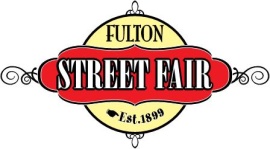 VENDOR REGISTRATION 2020 FULTON STREET FAIRThe Fulton Street Fair & the Callaway County community welcome your participation in the Fulton Street Fair, June 26-27, 2020.STREET FAIR LOCATION: 		The Brick District – Court Street; Fulton, MO 65251FAIR DATE: 			June 26th-June 27th, 2020ESTIMATED ATTENDENCE: 	8,000-10,000 MAILING ADDRESS: 		Fulton Street Fair - PO Box 341; Fulton, MO 65251STREET FAIR WEBSITE: 		www.fultonstreetfair.comVENDOR E-MAIL ADDRESS:	fsfvendors@yahoo.com SPACE SIZES:			All spaces are 10’x10’. HOURS OF OPERATION, SETUP AND TEARDOWN:Setup: Friday, June 26th, 9:00 AM to 1:00 PM (all vehicles must be clear of event area by 11:30am)Street Fair Hours: Friday, June 26th, 3:00 PM to 11:00 PM and Saturday June 27th, 10:00 AM to 11:00 PM	Teardown: Saturday, June 27th, may begin at 9:00 PM but no vehicles allowed until 11:00pmBooth Size: All booths are sized 10’x10’. More than one booth space may be purchased.  All booths have access to 20amp circuit (one receptacle) within 75 feet of booth space.  Booths will be placed on a first-come, first-accepted basis.  The FSF grounds committee reserves the right to place vendors, as we deem necessary.  Set up: Booth set up begins at 9:00am, Friday, June 26th.Street Fair Hours of Operation: Fri., June 26th, 3:00pm-11:00pm & Sat., June 27th, 10:00am-11:00pm.  Booths must remain intact until Saturday when the festival concludes.  Vendors may walk booth components out of the area, but no vehicles will be allowed in until the festival concludes. Vendors are responsible for their own tables, chairs, coverings, electrical cords, etc.  Tent must be secured without impeding fire lanes.Vendor Acceptance: If you are a first time applicant, please send a photo of your booth/merchandise to ensure proper placement of your booth.  Previous vendors just need to submit application for review.  Once a vendor is accepted, there will be no refunds for any reason.  Your canceled check is your receipt of acceptance, you will receive an informational email about a month prior to the event.  We accept all types of arts, crafts and merchandise, this is not a juried event, however due to space limitations, duplicate crafts and the best interest of all craft participants, the Street Fair reserves the right to return the vendor’s check, pictures and application.  Contact Information: Email the FSF Vendor Coordinators at fsfvendors@yahoo.com.  It may take 2-3 days to return a message.  For general fair info visit our website at www.fultonstreetfair.comDue to limitations on available space, the Fulton Street Fair cannot guarantee booth space for all applicants.Priority for booth space will be given on a first-come-first-served basis. Full refunds will be made if your application is not accepted. Once a vendor is accepted, there will be no refunds for any reason including inclement weather.All booths must remain in place and be occupied during the total operating hours of the Street Fair unless approved by Vendor Coordinator.All exhibitors are responsible for the removal of all equipment and debris from their booth before leaving the Street Fair site on Saturday evening.Booth display’s and materials distributed must be judged appropriate by the Street Fair Committee and the Right-to-refuse any vendor is at the sole discretion of the Committee.All activity of your booth must be conducted within the space limitations of your booth. Distribution of literature must take place within your booth space. No signage or displays may protrude beyond actual space rented.No foods or beverages may be sold or given out to the public through your vendor booth.No pets allowed.  Service dogs (as defined by ADA) are welcome to accompany their handler.  The dog must be leased, harnessed or tethered. Vendors who disturb the peace of attendees or other vendors may be evicted without a refund.2020 APPLICATION FOR VENDOR SPACE VENDOR DATA: FOR PUBLIC USE. The Street Fair may post this data for use in Street Fair publicity material. ______ Returning Vendor (from 2019)   	_______ New Vendor (must submit a photo of your booth or items)          NAME OF BUSINESS or GROUP:  ______________________________________________________MAILING ADDRESS:  ________________________________________________________________PHONE: ______________________________  	EMAIL: ___________________________________List items for sale or literature/items for distribution at your booth:  ______________________________FEES:		Each 10’ x 10’ SPACE @ $75.00:  	 	____________________  # of spaces requested    	Total Enclosed:        			____________________ 	Full Payment must accompany application & 								new vendors must submit at least one photo.VENDOR RULES:Fulton Street Fair (FSF) is a not-for-profit, all volunteer organization.  The Fulton Street Fair Committee, its members and participating merchants and entities are not responsible for any injury, loss, or legal action that may arise or come to the exhibitor or his/her agent or his/her goods or property while under this agreement.  The FSF does not provide individual insurance.  Vendors waive all claims for personal injury, damages to persons or property, including but not limited to medical expenses, cost, suits, fees, etc.  I understand the following merchandise may not be displayed or sold: No fireworks, noise poppers, stink bombs or fragrance bombs, aerosol spray toys (i.e. Silly String or hair dye), weapons, firearms, lewd/profane/drug logo merchandise, confederate flags or logos, “stars and bars,” projectile launching toys, stickers, bumper stickers, or any adhesive materials.  No foods or beverages may be sold or given to the public from your vendor booth.All copyrighted/trademarked items must be properly licensed.				             No outside alcohol may be brought in.Vendors are responsible for the collection and paying of Missouri sales tax.No pets allowed.  Service dogs (as defined by the ADA) are welcome to accompany their handler.  The dog must be leashed, harnessed or tethered.   I, ____________________________________________________________________, for myself, my heirs, and my personal representatives hereby assume all risk of personal injury or death from whatever causes arising, while I am participating in the Fulton Street Fair activities, which may be dangerous and risky, and release the City of Fulton, its officers, agents, lessees, invitees and employees from any liability therefore, directly or indirectly, and will defend, indemnify and save harmless the City, its officers, agents, lessees, invitees and employees from any such liability, whether or not arising out of negligent or willful actions or the failure to act, including the City’s own negligence.  The consideration for my agreements herein is my being allowed to engage in the activity identified above.  (Further, I certify that I am over 18 years of age.)I have read and agree to abide by all rules and regulations outlined in this application:Signature: ___________________________________________________________________________________ Date: ____________________Contact Information:  FSF Vendor Coordinators at fsfvendors@yahoo.com	                          General Fair Information:  www.fultonstreetfair.com